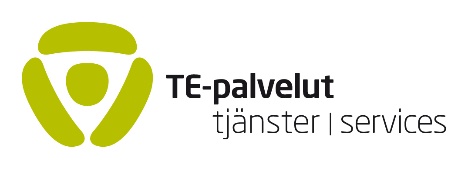 TYÖLLISYYSPOLIITTINEN AVUSTUS: Tälle lomakkeelle eritellään henkilöittäin palkkauskustannusten laskentaperusteet.Palkkauskustannus=bruttopalkka+ työnantajan sivukulut + kesälomarahat yhteensä. Merkitse myös työntekijöiden työaika näkyviin (esim. 50 % työaika, 100 % työaika) ja muista laskea yhteen kaikkien palkkauskustannukset viimeiselle riville. Jos hankkeessa työskentelee osa-aikaisesti, on työajasta tehtävä työaikaseuranta maksatusta varten. TE-toimistolla on käytössään palkkakatto, joka on 3000 € hankevetäjälle (kokoaikatyöhön) ja 2700 € hanketyöntekijälle (kokoaikatyöhön). Edellä mainitut summat eivät vielä sisällä palkan sivukuja ja lomakorvausta. Uudenmaan TE-toimistoLIITE 2 HankehakemukseenHakijaorganisaation nimi:Hankkeen nimi:  2021Työntekijän nimike (esim. hankkeen vastaava, työnohjaaja jne.)Työntekijän työaika (esim. 50 %, 100 % työaika)Palkkakustannukset/hlö/vuosi brutto (palkka sivukuluineen + lomakorvaus/kesälomarahat) TE-toimisto täyttää1.2.3.4.5.6.Kaikkien tekijöiden brutto-palkkauskustannukset yhteensä euroina vuonna 2021: